F) Choisis une case et inscris ton opinion.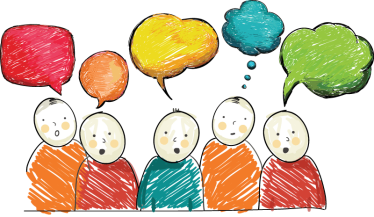  CHOIX 1 : Écris 3 raisons pour lesquelles l’installation te plaît :❶ _____________________________________________________________________❷ _____________________________________________________________________❸ _____________________________________________________________________CHOIX 2 : Encercle à qui pourrait plaire cette installation :           AJOUTER LA PHOTO D’UNE PERSONNE         AJOUTER LA PHOTO D’UNE PERSONNE               Dessine une personne          AJOUTER DESCRIPTION DE CETTE        AJOUTER DESCRIPTION DE CETTE PERSONNE              		Écris 3 raisons pourquoi la personne que tu as choisis apprécierait le travail de NOM DE L’ARTISTE :	     ❶ _____________________________________________________________________❷ _____________________________________________________________________❸ _____________________________________________________________________       Nom : __________________________________________   Groupe : _________Mon appréciation«TITRE»NOM DE L’ARTISTE est un artiste _____________. Son pays, _____________. est … M. NOM DE L’ARTISTE  a donc décidé de réaliser le projet  «TITRE» où il …AJOUTER UNE IMAGE (VÉRIFIER DROITS AUTEUR) + SA SOURCEA) Lorsque tu observes cette oeuvre, qu’est-ce qui attire ton regard?     Encercle-le.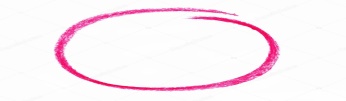 Le nombre de …                                            La grandeur de …L’accumulation de …              La taille …Autre : _____________________________________________________B) Comment te sens-tu en regardant cette œuvre? Fais un crochet           devant l’émotion ou la réaction.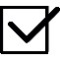               Heureux                   Triste                                 Amusé                         Surpris              Curieux                     Impressionné                   Autre : _____________________C. Est-ce que ça te rappelle une anecdote ? Que s’est-il passé?____________________________________________________________________________________________________________________________________________________________________________________________________________________________________________________________________D. À ton avis, pourquoi NOM DE L’ARTISTE  a-t-il choisi _____________ pour représenter _____________?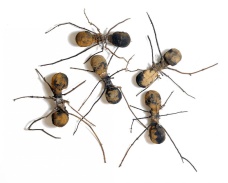 C’est _____________Les_____________Les _____________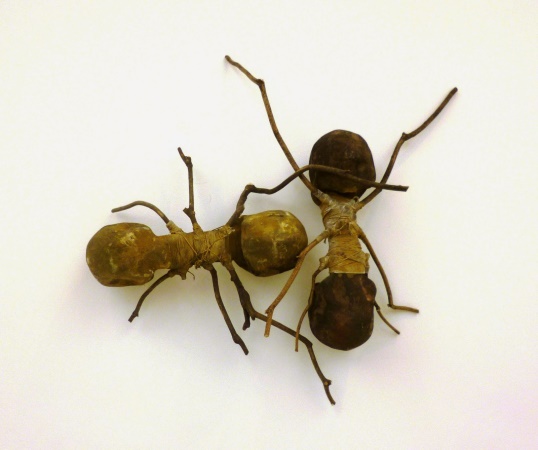 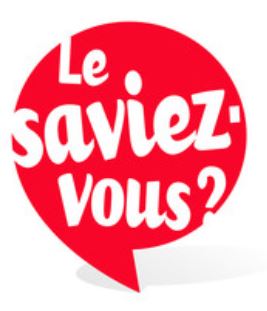 Les _____________Les _____________cCollage                                     __________________ 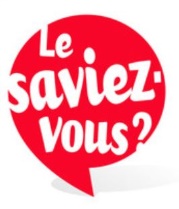 RECIT Arts